Ohio UniversityUniversity Curriculum CouncilSeptember 13, 2022Microsoft TeamsPresent: Kelly Broughton, Kathleen Brown Pugh, Sherleena Buchman, Shea Burden, James Casebolt, Mario Cinquepalmi, Michele Clouse, Catherine Cutcher, Debra Cox, Bob DeLong, Susan Dowell, Todd Eisworth, Kristine Ensign, Ann Frymier, Ellen Gordon, Allyson Hallman-Thrasher, Karla Hackenmiller, Katie Hartman, Josh Hill, Jessica Holliday, Molly Johnson, Jason Jolley, David Juedes, Pramod Kanwar, Zaki Kuruppalil, Macario Llamas, Sally Marinellie Marion-Fetty, Brenda Miller, Greg Newton, Hannah Nissan, Talinn Phillips, Beth Quitslund, Nukhet Sandal, Jennifer Smith, Bärbel Such, Loralyn Taylor, Chris Vinyard, Allison White, Nicole Williamson, Yuqiu YouAbsent: Sara Hartman, Jennie Klein, Beth NovakExcused: Mike Hess, Connie Patterson, Jatin Srivastava, Jim Strode, Lijing YangGuests:  Chris Ament, Molly Delaval, Eszti Major-RohrerCall to Order: Todd Eisworth called the meeting to order at 3:00 p.m.Approval of Minutes: The April 19, 2022 meeting minutes were approved.Vice Provost of Faculty Development: Katie HartmanThe Ohio Department of Higher Education has unveiled two new websites. https://www.transfercredit.ohio.govhttps://www.highered.ohio.govThe Articulation and Transfer Clearinghouse (ATC) is being retired.The services of National Student Clearinghouse (NSC) and Parchment will be leveraged to provide the transcript exchange services for Ohio’s public colleges and universities. Industry-Recognized Credential Assurance Guides (ITAGS) Awarded credit based on the knowledge, skills, and competencies gained through credential attainments regardless of where their credentials are earned.The first ITAG was announced in February 2022, which recognizes college-level learning acquired through the practical nursing licensure.Credit Transfer Tool – Can be used to choose an ITAG credential. Office of Information Technology: Eszti Major-Rohrer, Manager of Enterprise Learning Systems and Academic Technology Services and Chris Ament, Chief Information Officer at Ohio UniversityChris Ament: OIT is evaluating Blackboard to determine the future learning management system used by Ohio University. Eszti Major-Rohrer is the lead on the project.Eszti Major-Rohrer: One of her area’s largest projects is the evaluation of the learning management system. She encourages feedback about the process, and hope to leverage faculty expertise.Blackboard and Canvas are the two largest learning management systems companies in the United States. Brightspace comes in third. Zaki Kurrapalil:Is there a cost advantage to one over the others?Eszti Major-Rohrer: No significant cost advantages to be a deciding factor. There is the cost of software, the cost of support and a learning curve to transition to another learning management system.Zaki Kurrapalil:He has seen Canvas when he went through a training at another university. Will we get to try a trial copy before choosing a program?Eszti Major-Rohrer: Currently, they are working with top companies. During the evaluation process they want to open a test environment for anyone interested within the entire university community, both students and faculty. Test environments will not be open for an entire semester and will not be run parallel, with several test companies. Students have mentioned this may be confusing. Molly Johnson: Nursing relies heavily on Blackboard. Nursing has several online programs where everything is loaded in Blackboard, student records, materials for accreditation, etc. This would impact her assessment of a different product. Nursing will need significant support if we transition. Is that something that will be provided? Nursing has one instructional designer for around 8,000 students.Eszti Major-Rohrer: They have been working closely with nursing. If a different learning management system is chosen, we will transition during the next two to four years and will give special attention to departments that are heavily leveraging Blackboard for their online or in person course delivery. Major-Rohrer is prepared to make a recommendation to the provost office at the end of the evaluation process, stating what investments toward providing support are needed to move course materials to a new system. In order to understand each college’s needs, she has reached out to associate deans in each of the colleges asking if they will nominate someone to be sit on an evaluation committee. Greg Newton:How many systems do we consider offering in a test environment? The last time we went through this process, there were passionate defenders of platforms that didn’t have a realistic chance and that slowed down the process.Eszti Major-Rohrer: We will open the request for a proposal process to all companies. We will then review those companies to ensure they meet all of our minimum requirements. The top three or four companies will be recommended to the evaluation committee and those will be opened up for a test environment. Susan Dowell:What is driving this? Is our system outdated,  or are we finding more problems with this system? Eszti Major-Rohrer: We have already been testing the top contenders to see how well plugins would work. There are 90 plus plugins in Blackboard right now and it’s one of our minimum requirements that those same things would need to work with whatever system we pick. In 2020, Ohio University faculty was surveyed and participation was low, about 10-11 percent and usage of Blackboard was low, around 35 percent of courses were loaded to Blackboard. In 2022, after the pandemic, they decided to run the survey again to see how perception had changed. By then we were running a few pilot courses in Blackboard Ultra. The numbers are fairly similar, about 10 percent of faculty responded again. Blackboard is launching a new look, called Blackboard Ultra. The current login page is in the new environment. We haven’t pushed out new courses for Blackboard Ultra because after our test period of the past two years we realized it is like a new system. We have had 55 courses over the past three years running in Ultra. Unanimously, all faculty reported it feels like a new system and everything needs redesigned. Things from an old course can be copied, but they are not the same. It has a different functionality. In the next five to six years the company will ask us to move to Ultra. We felt if the upgrade was similar to a new system and the same significant efforts and support to move faculty to Blackboard Ultra would be used, it was a good time to review other products.Ohio University has not looked into new companies for 20 years. Chris Ament:We want to make decisions now, to enable a smooth transition, rather than needing to make an important, strategic decision at the last minute.Eszti Major-Rohrer: In the next three to four years, everyone will either move to Blackboard Ultra or we will switch vendors.A RFP Advisory Committee will be launched in the next month. The vendor selection will be around January or February of next year. The transition to any LMS will start the summer of 2023. Major-Rohrer would like to know more in terms of faculty engagement and how OIT can be successful in getting faculty support for this selection process. Would the UCC or Faculty Senate nominate someone to participate in the committee? She has spoken with the Student Senate to get student participation on the committee.She estimates the commitment to be around 25 hours given the vendor demonstrations.There is a feedback link on Blackboard. They are getting good student feedback. Program Committee Report: Kelly Broughton, substituting for Connie Patterson, ChairThe Program Committee is concerned with new academic programs, changes to academic programs, relocation, and deletion. By the time programs get to the committee, they have already been reviewed at department and college curriculum groups. Generally speaking, the Programs Committee focuses on potential overlap and ensuring that courses or other programs that are related have an opportunity to understand what’s being proposed or changed. It makes sure any units that offer courses that are required in different academic areas have been consulted and all of their concerns have been addressed. It ensures things are clear in the presentation of requirements so students and advisors will understand. It ensures the registrar has been consulted and that new courses or course changes are at the appropriate level. Courses should be making their way to ICC before the committee approves a program. The Programs Committee webpage lists guidelines for the Programs Committee, as well as templates for program changes and new program proposals. New programs approved at UCC meetings have a 10-day waiting period for objections or further questions. PROGRAM CHANGESHonors Tutorial CollegeProgram Code: BS1901 (Approved)Program Name: BS Environmental & Plant Biology HTCDepartment/School: Environmental & Plant Biology Contact: Sarah Wyatt wyatts@ohio.edu & Rebecca Snell snell@ohio.edu Desired Start Date: Fall 2022We propose to change the Physics requirement from PHYS 2051 & 2052 to PHYS 2001 & 2002. We are removing the requirement for CHEM 3060 (Organic Chemistry 2) and adding a choice for advanced chemistry, i.e., CHEM 3050 or CHEM 2410. We are also removing the requirement for MATH 3202 (second semester of calculus); the course is not necessary. In addition, we are expanding the choices for the BIOS 3XXX to include more flexibility i.e., BIOS/GEOG/GEOL 3XXX to better meet the needs of the PBIO students. Finally, we are formalizing a requirement for three (3) additional PBIO courses at the 2000 level or above. Students already take many of our upper-division courses, so actually it doesn't change the current practice, just formalizes it.There is no overall change in credit hours. Honors Tutorial CollegeProgram Code: BS1948 (Approved)Program Name: Geological Sciences HTCDepartment/School: Geological SciencesContact: Keith Milam milamk@ohio.edu & Beth Novak novakb@ohio.edu Desired Start Date: Fall 2022We are altering two requirements based on course availability and curricular need and adding a new more flexible intermediate requirement. a. Remove GEOL 3050 Statistical Methods in Geology from the Geological Sciences Core and create a new statistics requirement to give students choice. b. Remove GEOL 3092J Geowriting from the Geological Sciences Core because it is seldom offered. Students will still meet HTC Advanced Writing requirement by taking any J course. c. Remove GEOL 3400 Principles of Paleontology from the Geological Sciences Core because it is seldom offered and create a new intermediate elective requirement to give students choice. d. Remove GEOL 4660 Geodynamics from the Geological Sciences Core because it is seldom offered. Add an additional course to the 4000-level electives requirement to replace these hours. e. GEOL 4960 Field Geology was a 6-credit hour course that has been broken into two new courses. GEOL 4610 Regional Field Geology (3) and GEOL 4650 Geologic Methods (3) should replace GEOL 4960 in the Geological Sciences Core. This results in a 3-credit hour difference to the program.Arts & Sciences Program Code: MS2111 (Approved)Program Name: Plant BiologyDepartment/School: Environmental and Plant BiologyContact: Jared DeForest deforest@ohio.edu Desired Start Date: Fall 2022We are seeking the following changes to provide clarity and help meet assessment learning outcomes. We propose to require Writing in the Life Sciences (PBIO 5180) and Statistical Methods in Plant Biology (PBIO 5150). Also, to allow more specialization, we propose a MS student only needs to take one course from 2 of the 3, sub-disciplines (Organismal Botany, Cell/Molecular Biology, or Plant Ecology). Changes are also proposed to simplify and create equity with our seminar requirements. There is no change in credit hours. NEW PROGRAMS/CERTIFICATESHealth Sciences & Professions Program Code: CTX42G (Provisionally approved until 9/23/22)Program Name: Quality Improvement in HealthcareDepartment/School: Social & Public HealthContact: Cristina Popescu cristinap@ohio.edu This 9-credit hour certificate will highlight the concepts and terminology associated with the delivery of quality in the U.S. healthcare system, trends in quality improvement, and Lean and Six Sigma methodologies. The certificate will create a strong foundation in the concepts and interactions of cost, quality, and access to care within the U.S. healthcare system, the theoretical models and transformation of quality improvement over time, the structure, function, and goals of healthcare teams, the fundamental principles of Lean and Six Sigma methodologies, and provide students with problem-solving tools utilized across quality improvement strategies. The courses under the certificate cover the body of knowledge for the Certified Quality Improvement Associate (CQIA) exam by the American Society for Quality (ASQ). The intended audience for this certificate is any healthcare professional, either degree-seeking or non-degree seeking, who has an interest in expanding his/her/their knowledge and credentials in the area of quality improvement. This certificate has no implications for current resources. The three courses included in this certificate already exist and are already taught.HLTH 5850 Quality Improvement in Healthcare (3)HLTH 6100 Evaluation & Quality Improvement in Healthcare (3)PM 6600 Lean Six Sigma (3)Allison White: They wanted this to be an interdisciplinary certificate, but it didn’t have enough credit hours to be that way. Connie was going to speak with them. I want to know if they removed that to make nine credit hours? I’m not seeing it on this information, it did not indicate interdisciplinary before. It required one engineering courses. It would need to be 15 if they kept interdisciplinary. Kelly Broughton:We will get that clarified in 10 days. If it requires something significantly different than the agenda, it will come back for another reading.Health Sciences & Professions Program Code: NDAXX5 (Provisionally approved until 9/23/22)Program Name: AGP for Master of Health AdministrationDepartment/School: Social & Public HealthContact: Cristina Popescu cristinap@ohio.edu This accelerated graduate pathway is being created to attract exceptional undergraduate students who have an interest in pursuing a graduate degree in health administration (MHA). These students will be eligible to apply at 75 credit hours and eligible to start the program at senior-status (at least 90 credit hours). Students who are accepted to the MHA will be completing their final year of coursework for their undergraduate degree. Up to 9 graduate credit hours (three 3-credit hour graduate courses) can be applied to the undergraduate credit hours. The graduate courses will not be used to replace core health administration courses in the undergraduate program. The graduate courses can count towards undergraduate elective courses and will be applied to the undergraduate 120-credit hour graduation requirement.Students are eligible to apply to the MHA program when they complete 75 UG credit hours inclusive of completing HLTH 2170. A requirement of admission is the completion of HLTH 3400. Students can apply to the program before they have completed HLTH 3400, but it is expected that students will complete HLTH 3400 before they start the project.HLTH 6010, which is the first course in the program, can be taken before the conferral of the bachelor’s degree. It is the only prerequisite for the MHA courses. The program operates on a carousel model with rotating courses, so we cannot specify which courses will be available each term. However, students can choose from the following courses: HLTH 6020, HLTH 6030, HLTH 6040, HLTH 6080, HLTH 6100, HLTH 6210, HLTH 6280, HLTH 6300, HLTH 6350, HLTH 6480.  The only course that cannot be taken for credit is HLTH 6380 since this is the capstone course and must be taken last.EXPEDITEDNANOTIFICATIONSProgram Suspensions/ ClosuresPatton College of Education The Patton College of Education Department of Teacher Education is requesting to suspend admissions and close the Special Education/ Non-Certification (ME6249) program track. This suspension only includes this major code within the Special Education program area. The other graduate Special Education programs are not included in this suspension. There are no students enrolled in this major code. Arts & Sciences Degree title and Name of program: OR4415 PaleontologyDate on which the program will stop taking NEW students: Fall 2022 (immediately)Number of students currently in the program: 14 students as of 18 August 2022Last date the last student will be awarded the degree/certificate/credential: May2024Teach out-Individual teach-out plans are being made for each student. However, students who have taken no classes will not be able to obtain the minor. They will be notified as soon as the program is suspended. Students who have not taken GEOL 3400 Paleontology will be allowed to substitute GEOL 4460. The latter is the course with the most overlap with 3400 that we still offer. It is not a good substitute, but we lack the staff to offer other possibilities. Students will still be able to fulfill other requirements of the minor, including taking one advanced elective course. They will have a few classes to pick from, but again staffing is a problem. Individual accommodations will be provided if necessary. Heritage College of MedicineThe Heritage College is suspending admission to CTBISO Certificate in Bioethics & Society, effective 7/20/22. The certificate was never advertised, and no students were ever enrolled in the program.  Heritage College of MedicineThe Heritage College is suspending admission to CTHLPM- AOA Health Policy Certificate, effective 7/20/22. The certificate stopped taking students in 2012. There have been no students in this program for 10 years. College of BusinessThe College of Business is eliminating the Sport Management Pre-Major (ND8840). It is an antiquated program code that is no longer in use. Program RelocationArts & Sciences The Technology & Society Certificate is being relocated from the Department of Economics to the Department of History within the College of Arts and Sciences. The motivation for the relocation is to align the administration and teaching of the core courses in the certificate. The certificate currently includes three core courses, of which students are required to take one. Two of these courses are in History (the third is a CAS course only offered once in 2015). Therefore, to better coordinate the needs of the certificate program, including the design and assessment of learning outcomes, with the teaching objectives of the Department of History, it makes sense to relocate the program.Program ExpansionsPatton College of Education This letter serves as notification to the UCC Program Committee of our intent to expand the Equine Studies program to the Chillicothe, Eastern, Lancaster, and Zanesville campuses. The program is currently based on the Southern campus. Coursework in the program is already offered asynchronously online, with sections shared between RHE and e-Campus; therefore, no additional faculty, staff, or resources are needed to support this expansion. This change will allow RHE students to enroll in the program regardless of home campus, resulting in an overall increase in enrollment. Once approved by UCC, notification will be submitted to the Ohio Department of Higher Education.Arts & SciencesThe Department of Sociology and Anthropology enthusiastically supports the expansion of BA4253 Sociology Criminology and BA4254 Sociology Pre-Law to OHIO’s five regional campuses. The opportunity has been repeatedly discussed over time, culminating with voices of positive support in the faculty meeting on August 28, 2022. Supporters include both Athens-based and RHE-based faculty.Arts & SciencesThis memo serves as a notification of interest to expand the Bachelor of Science in Psychology program to OHIO’s five regional campuses: Chillicothe, Eastern, Lancaster, Southern, and Zanesville. After engaging in conversations with university leadership and the College of Arts & Sciences, reviewing student-reported interest (via survey in Spring 2022), and considering student enrollment trends, we believe this program has the potential to serve regional campus student and community interests while simultaneously supporting increased enrollment.Program Review Committee – Bärbel Such, ChairThe Program Review Committee leads the organization and implementation of seven-year academic reviews. Every academic unit across the university participates in the reviews. The committee assists the individual programs throughout the process and answers any questions about the process. It also recruits and trains internal reviewers, which are chosen from across the university campus. Once a site visit has taken place, reviewers have written their report and submitted it to the committees, the Program Review Committee passes it along to program directors and the deans of the colleges where the program is housed. If there is a graduate component to the program, the report also goes to the Graduate Council. Once feedback is collected from stakeholders, the review report returns to the committee and the committee considers it carefully and decides whether we agree with the recommendation of the reviewers. A program is either viable, not viable, or in jeopardy. Once that is determined, the committee presents the report to the University Curriculum Council, where each report has two readings.The committee had an orientation session for newly recruited internal reviewers last week. They are still looking to increase their pool of internal reviewers. If you are interested in participating, please send Such an email to find out more about the process. Usually, internal reviewers review one program per academic year and receive a small stipend. Internal reviewers have to study the program self -study to prepare for the review. Often the reviewers write the report together, but they may divide up certain sections. The time commitment is usually two days for the site visit, then the time taken to write the report thereafter.The provost’s 10-Year Program Review Schedule is available online. Due to COVID, there have been a lot of changes in the last two years. Holdovers from AY 2021-22Second Reading (Approved)Physician Assistant PracticeFirst ReadingEngineering Technology and ManagementOn-Going Reviews AY 2022-23Biological Sciencesexternal reviewer approved, awaiting self-studyChemistry and Biochemistryexternal reviewer approved, awaiting self-studyDanceexternal reviewer approved, awaiting self-study, site visit date set for Nov. 17-18Englishexternal reviewer approved, awaiting self-studyEnvironmental and Plant Biologyexternal reviewer approved, awaiting self-study (extension until Sept. 26)Heritage College of Osteopathic Medicineexternal reviewer waived, awaiting self-studyHistory [incl. Contemporary History Institute and Master of Social Sciences]external reviewer approved, awaiting self-study, site visit date set for Oct. 20-21Physics and Astronomyexternal reviewer approved, awaiting self-study, site visit date set for Oct. 20-21Psychologyexternal reviewer approved, awaiting self-studySocial and Public Health [incl. Environmental Engineering Technology/Hazardous Materials Technology]external reviewer approved, awaiting self-study (extension until Oct. 17)Social Work [incl. Human Services Technology]awaiting suggestions for external reviewer, awaiting self-study (extension until Oct. 17)Other PRC BusinessSept. 9: orientation session for newly recruited internal reviewersrevised 10-year Program Review schedule Individual Course Committee Report: Beth Quitslund, Co-Chair and Allyson Hallman-Thrasher, Co-ChairBeth Quitslund:Courses cannot be approved by the OT 36 panel at the state until they have been approved for general education at their own institution. However, BRICKS requires that the courses in some categories be approved by the OT 36 panel before they can be counted toward our general education. The current policy states that courses which are not legacy-approved by the OT 36 panel, get conditionally approval from us. These courses are posted within spreadsheets on the ICC and General Education webpages. They have two cycles of OT 36 panel review to receive approval (a calendar year/two semesters). If they receive OT 36 approval by that time, they go into effect. If they are not approved, they lose their conditional approval and the process is started over. The course would then need to have fairly substantial revisions in order to receive OT 36 approval. The courses in red italics have been conditionally approved, and the one year clock starts upon their OT 36 approval. ICC Agenda *Note BRICKS designations in red italic are conditional and will not take effect until OT36 approval.NEW COURSESCOURSE CHANGESCORRECTIONML 2701: Introduction to Latinx Studies was approved by UCC in spring 2022 without its approved BRICKS designation of ACNW (due to an OCEAN 3.0 glitch). It has OT36 approval and should now carry ACNW credit.EXPEDITEDDeactivateGeneral Education Committee Report: Nukhet Sandal, ChairThe Individual Course Committee sends the General Education Committee a list of new courses or course changes that request BRICKS status. The committee makes comments on those courses on whether they are viable for the BRICKS designation. Any request for exceptions to tiers or BRICKS come to the committee. Unless there are objections, the courses are then forwarded to the registrar’s office. Sandal is currently working with Todd Eisworth on the assessment of BRICKS.First Reading – Amendment to the Undergraduate Catalog LanguageBackground The OHIO University Curriculum Council endorsed language for the Undergraduate Catalog regarding BRICKS requirements for undergraduate degrees at their January 2020 meeting. The approved language for associate degrees reads as follows: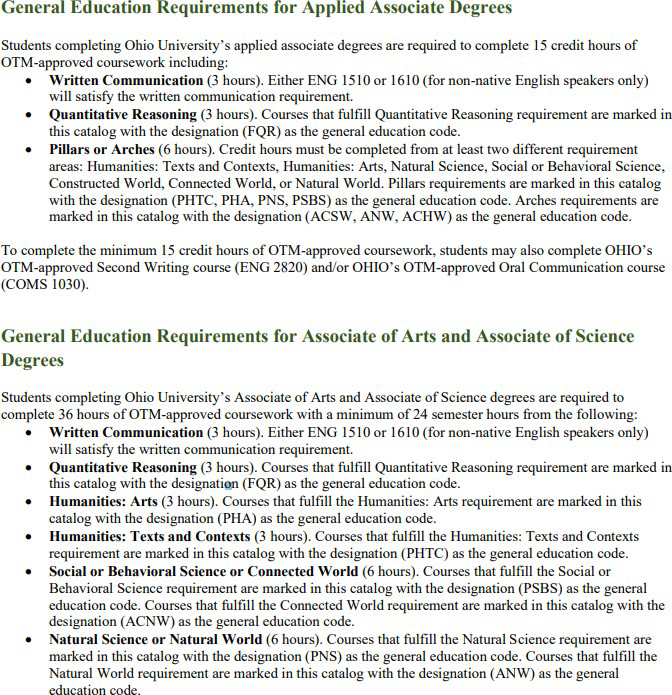 The concluding paragraph for the Applied Associate Degrees is the translation into BRICKS language of ODHE’s description of minimal requirements for Applied Associate Degrees. The corresponding paragraph for A.A. and A.S. degrees was left out of our language. The proposed amendment rectifies the situation.Amended LanguageThe following language should be appended to the General Education Requirements for Associate of Arts and Associate of Science degrees in the undergraduate catalog, and the resulting change implemented by the registrar’s office:     To complete the minimum 36 credit hours of OTM-approved coursework, students may also complete OHIO’s OTM-approved Second Writing course (ENG 2800) and/or OHIO’s OTM-approved Oral Communication course (COMS 1030).Note: The approved catalog language (included above) incorrectly lists ENG 2820 as the approved 2nd writing course, rather than ENG 2800. The actual catalog does contain the correct course number.CollegeCourseBRICKSArts & SciencesCARS 4000: Magic, Sorcery, and Witchcraft in Classical Civilizations and the World's ReligionsBSL/CapArts & SciencesHIST 4800/5800: What is History in the Twenty-First Century?Arts & SciencesHIST 6820: Graduate Teaching Assistant DevelopmentArts & SciencesPHIL 3400: Philosophy of Death and DyingArts & SciencesPHYS 2005: Introduction to Physics 2ANWArts & SciencesPHYS 2006: Introduction to Physics 2 Laboratory CourseANWArts & SciencesPHYS 2058: Peer-Led Team Learning for PHYS 2054Arts & SciencesPHYS 2059: Peer-Led Team Learning for PHYS 2056Arts & SciencesWGSS 2300: Women, Gender, and Sexuality in a Global ContextFIE/ACNWFine ArtsIART 6910: Internship/ Field ExperienceHealth Sciences & ProfessionsPT 7652: Pain Education and Management Fundamentals for the Physical TherapistHealth Sciences & ProfessionsPT 8909: Physical Therapy for the Geriatric PopulationPatton CollegePCOE 5919: Curriculum and InstructionCollegeCourseBRICKSChangesArts & SciencesANTH 2210 / SOC 2210: Animals and Human Society ACNWNumber (from SOC 2040)Prereqs, Cross-list section, Description, Bricks justification, T2 justificationArts & SciencesANTH 4720/5720: History of Anthropological ThoughtCapAdd dual list, Description, Short name, Prereqs, LOs, Texts, Grade eligibility to 01, Rationale, KGF, Sum expArts & SciencesANTH 4740/4750: ZooarchaeologyBLDAdd Bricks, LOs, add grad LOs, add EL, Rationale, contract hrs 3 to 4, Add dual list, section size 20 to 5Arts & SciencesBIOS 4100/5100: Biological PharmacologyBLD/CapPrereqs, Bricks Cap update, add EL - researchArts & SciencesCHEM 4500/5500: Fundamentals of Brewing ScienceBLD/CapAdd dual list, Description, LOs, Inc enroll to 15, Lab, KGF, Add EL – comm engage, add L&D, add Cap, add no credit if Arts & SciencesCHEM 4941: Undergraduate ResearchBLD/CapAdd Rationale, LOs Add Course Topic, KGF, Sum Exp, Bricks BLD & cap, T3 to T3eqArts & SciencesCHEM 5860: Advanced Analytical ChemistryDescription, course components, LOs, credit hrs 3 to 4, Add rationale add text, add KGF, Course TopicsArts & SciencesPBIO 2180: Introduction to Biological Research and WritingBSLLOs, Course topics, remove lab, credit hrs to 3Arts & SciencesPHYS 4940H: Honors ThesisBLD/CapAdd Bricks: Cap, add EL, credit hrs 1 to 2. Arts & SciencesPOLS 2800: Analyzing Politics: Applied StatisticsACSWArts & SciencesPOLS 4340/5340: Government and Politics of Latin AmericaLOs, Texts, Dual listArts & SciencesPOLS 4495/5495: The Challenges of DemocratizationBERDescription, LOs, Course Topis, Texts, KGF, Sum ExpArts & SciencesPOLS 4739/5739: Politics of RaceBSLDescription, LOs, Course Topics, Texts, KGF, Sum Exp, add Bricks: BSLBusinessMGT 3435: Leadership in PracticeBLDAdd El, Description, LOs, Course topics, Texts, KGFBusinessSAM 3910: Internship Experience BLDPrefix (from MGT), PrereqFine ArtsTHAR 4600: Practicum in Stage Management: Senior PracticumCap/BLDAdd Bricks: CapHealth Sciences & ProfessionsIHS 2235: Cross Cultural Issues in Tropical DiseasesBDPAdd Bricks: BDP, Description, LOs, KGF, TextHealth Sciences & ProfessionsNRSE 4401: Professional Practice in NursingBLD/CapAdd Bricks: BLD, CapHealth Sciences & ProfessionsPT 7655: Integumentary Care in Physical TherapyName (from Wound Care in Physical Therapy) KGF LOs, TextHealth Sciences & ProfessionsPCOE 5916: Teaching MethodologyDescription, LOs Grade eligibility codes, KGFHealth Sciences & ProfessionsPCOE 5918: Reading: Instruction, Diagnosis and Intervention, & Reading in the Context AreasName (from Reading: Foundations, Instruction, Diagnosis and Intervention, & Reading in the Content Areas), Description, Rationale, LOs, KGFPatton CollegeCOMS 3200: Communication and New TechnologyDescription, LOs, KGF, Sum exp, Prereqs, remove no credit ifPatton CollegeCOMS 3250: Communication Technology and OrganizingPrereqs, LOsScripps CollegeCOMS 3520: Quantitative Inquiry in CommunicationDescription, Los, PrereqsScripps CollegeCOMS 3603: Contemporary Culture and RhetoricDescription, Los, Prereqs, Course Topics, Text, KGF, Sum ExpScripps CollegeCOMS 4061: Communication, Dialogue, and CreativityAdd PrereqScripps CollegeMDIA 1020: Media Storytelling and the Creative ProcessName (from Media and Creative Process) Description, Rationale, LOs, Prereqs, Components, Course Topics, Text, KGF, Sum ExpScripps CollegeMDIA 1250: Audio Production BasicsAdd PrereqScripps CollegeMDIA 1350: Animation FoundationAdd Prereq, update major set asideScripps CollegeVICO 2392: Photojournalism II: Picture StoryBLDPrereq, LOs, Description, Rationale, Add Bricks: BLD, Topics, Text, KGFScripps CollegeVICO 3320/5320: Photojournalism III: Motion and SoundPrereqs, LOs, update dual list, RationaleHLTH 4665: Administrative Applications in Health Care OrganizationsMAT 1700: Administrative Medical Assisting Techniques IMAT 2000: Pharmacology and Disease Processes in Medical AssistingNRSE 3141: Mental Health NursingNRSE 4151: Nursing Care of Populations: Family and Community SASM 3400: Sport Data Strategy and InnovationSASM 4200: Sport AnalyticsSASM 6585: Sport Business Revenue StrategiesSASM 6850: Introduction to Sport AnalyticsVICO 1421: Introduction to Visual Communication Skills: PhotographyVICO 2390: Photojournalism I: Single ImagesENG 3310: Studies in Asian Literatures I ENG 3320: Studies in Asian Literature IIENG 4470: Studies in CriticismENG 4560: Readings in Children's LiteratureGRAD 8930: Independent Graduate StudyGRAD 8940: Independent Graduate Research